фамилияимяотчество (при наличии)Наименование документа, удостоверяющего личность _____________________________Прошу зарегистрировать меня для участия в государственной итоговой аттестации по образовательным программам основного общего образования(в соответствии с единым расписанием проведения ГИА-9)по следующим учебным предметам:*- систему изучения учебного предмета «История» необходимо уточнить у учителя истории;**- при выборе учебного предмета «Иностранный язык» в форме ОГЭ указываются письменная и устная части экзамена.Прошу создать следующие условия проведения ГИА, учитывающие состояние здоровья, особенности психофизического развития, подтверждаемые: копией рекомендаций ПМПК
(для участников с ОВЗ), для детей-инвалидов и инвалидов (оригинал или заверенная копия справки, подтверждающая факт установления инвалидности):         увеличение продолжительности экзаменов по учебным предметам на 1,5 часа;          организация питания и перерывов для проведения необходимых лечебных и профилактических                                         мероприятий во время проведения экзамена. Специальные условия, учитывающие состояние здоровья, особенности психофизического развития, подтверждаемые: (для участников с ОВЗ, для обучающихся на дому и обучающихся в медицинских организациях специальные условия создаются при предъявлении копии рекомендаций ПМПК; для детей-инвалидов и инвалидов специальные условия создаются при предъявлении справки, подтверждающей инвалидность, и копии рекомендаций ПМПК):Согласие на обработку персональных данных прилагаю.C Порядком проведения государственной итоговой аттестации по образовательным программам основного общего образования ознакомлен (а).«___» ____________ 20__ г.                             ___________/_______________________                                                                                                                     (подпись)                         (Ф.И.О. обучающегося)Контактный телефон____________/_____________________________________________________________________          (подпись)                                    (Ф.И.О. родителя (законного представителя))Контактный телефонЗаявление принял: ________________/_______________________/_________________________                                                            (подпись)                                         (Ф.И.О.)                                                         (должность)Регистрационный номерРегистрационный номерРегистрационный номерРегистрационный номерРегистрационный номерРегистрационный номерРегистрационный номерРегистрационный номерРегистрационный номерРегистрационный номерРегистрационный номерРегистрационный номерРегистрационный номерРегистрационный номерДиректору муниципального бюджетного общеобразовательного учреждения «Алексеево-Тузловская средняя общеобразовательная школа» Родионово-Несветайского района (МБОУ «Алексеево-Тузловская СОШ»)Лысенко Геннадию ПетровичуДиректору муниципального бюджетного общеобразовательного учреждения «Алексеево-Тузловская средняя общеобразовательная школа» Родионово-Несветайского района (МБОУ «Алексеево-Тузловская СОШ»)Лысенко Геннадию ПетровичуДиректору муниципального бюджетного общеобразовательного учреждения «Алексеево-Тузловская средняя общеобразовательная школа» Родионово-Несветайского района (МБОУ «Алексеево-Тузловская СОШ»)Лысенко Геннадию ПетровичуДиректору муниципального бюджетного общеобразовательного учреждения «Алексеево-Тузловская средняя общеобразовательная школа» Родионово-Несветайского района (МБОУ «Алексеево-Тузловская СОШ»)Лысенко Геннадию ПетровичуДиректору муниципального бюджетного общеобразовательного учреждения «Алексеево-Тузловская средняя общеобразовательная школа» Родионово-Несветайского района (МБОУ «Алексеево-Тузловская СОШ»)Лысенко Геннадию ПетровичуДиректору муниципального бюджетного общеобразовательного учреждения «Алексеево-Тузловская средняя общеобразовательная школа» Родионово-Несветайского района (МБОУ «Алексеево-Тузловская СОШ»)Лысенко Геннадию ПетровичуДиректору муниципального бюджетного общеобразовательного учреждения «Алексеево-Тузловская средняя общеобразовательная школа» Родионово-Несветайского района (МБОУ «Алексеево-Тузловская СОШ»)Лысенко Геннадию ПетровичуДиректору муниципального бюджетного общеобразовательного учреждения «Алексеево-Тузловская средняя общеобразовательная школа» Родионово-Несветайского района (МБОУ «Алексеево-Тузловская СОШ»)Лысенко Геннадию ПетровичуДиректору муниципального бюджетного общеобразовательного учреждения «Алексеево-Тузловская средняя общеобразовательная школа» Родионово-Несветайского района (МБОУ «Алексеево-Тузловская СОШ»)Лысенко Геннадию ПетровичуДиректору муниципального бюджетного общеобразовательного учреждения «Алексеево-Тузловская средняя общеобразовательная школа» Родионово-Несветайского района (МБОУ «Алексеево-Тузловская СОШ»)Лысенко Геннадию ПетровичуДиректору муниципального бюджетного общеобразовательного учреждения «Алексеево-Тузловская средняя общеобразовательная школа» Родионово-Несветайского района (МБОУ «Алексеево-Тузловская СОШ»)Лысенко Геннадию ПетровичуДиректору муниципального бюджетного общеобразовательного учреждения «Алексеево-Тузловская средняя общеобразовательная школа» Родионово-Несветайского района (МБОУ «Алексеево-Тузловская СОШ»)Лысенко Геннадию ПетровичуЗаявление на участие в государственной итоговой аттестации по образовательным программам основного общего образованияЗаявление на участие в государственной итоговой аттестации по образовательным программам основного общего образованияЗаявление на участие в государственной итоговой аттестации по образовательным программам основного общего образованияЗаявление на участие в государственной итоговой аттестации по образовательным программам основного общего образованияЗаявление на участие в государственной итоговой аттестации по образовательным программам основного общего образованияЗаявление на участие в государственной итоговой аттестации по образовательным программам основного общего образованияЗаявление на участие в государственной итоговой аттестации по образовательным программам основного общего образованияЗаявление на участие в государственной итоговой аттестации по образовательным программам основного общего образованияЗаявление на участие в государственной итоговой аттестации по образовательным программам основного общего образованияЗаявление на участие в государственной итоговой аттестации по образовательным программам основного общего образованияЗаявление на участие в государственной итоговой аттестации по образовательным программам основного общего образованияЗаявление на участие в государственной итоговой аттестации по образовательным программам основного общего образованияЗаявление на участие в государственной итоговой аттестации по образовательным программам основного общего образованияЗаявление на участие в государственной итоговой аттестации по образовательным программам основного общего образованияЗаявление на участие в государственной итоговой аттестации по образовательным программам основного общего образованияЗаявление на участие в государственной итоговой аттестации по образовательным программам основного общего образованияЗаявление на участие в государственной итоговой аттестации по образовательным программам основного общего образованияЗаявление на участие в государственной итоговой аттестации по образовательным программам основного общего образованияЗаявление на участие в государственной итоговой аттестации по образовательным программам основного общего образованияЗаявление на участие в государственной итоговой аттестации по образовательным программам основного общего образованияЗаявление на участие в государственной итоговой аттестации по образовательным программам основного общего образованияЗаявление на участие в государственной итоговой аттестации по образовательным программам основного общего образованияЗаявление на участие в государственной итоговой аттестации по образовательным программам основного общего образованияЗаявление на участие в государственной итоговой аттестации по образовательным программам основного общего образованияЗаявление на участие в государственной итоговой аттестации по образовательным программам основного общего образованияЗаявление на участие в государственной итоговой аттестации по образовательным программам основного общего образованияЯ,Дата рождения:Серия            Номерв досрочный период в основной периодв дополнительный периодКод пред-мета ОГЭ Наименование учебного предметаФорма проведения ОГЭ Код пред-мета ГВЭФорма проведения ГВЭФорма проведения ГВЭКод пред-мета ОГЭ Наименование учебного предметаФорма проведения ОГЭ Код пред-мета ГВЭПисьменная формаУстная форма01Русский язык 51Сочинение    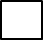 Изложение   Диктант      02Математика 5203Физика5304Химия5405Информатика и ИКТ5506Биология5607История (с ХХ веком)*5717История (без XX века)*---08География5809Английский язык (письменная часть)**5929Английский язык (устная часть)**---10Немецкий язык (письменная часть)**6030Немецкий язык (устная часть)**---11Французский язык (письменная часть)**6131Французский язык (устная часть)**---13Испанский язык (письменная часть)**6333Испанский язык (устная часть)**---12Обществознание 6218Литература68+7()+7()